SRIJEDA, 13.5.2020.ZBROJI POMOĆU BROJEVNE CRTE: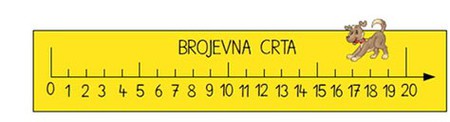 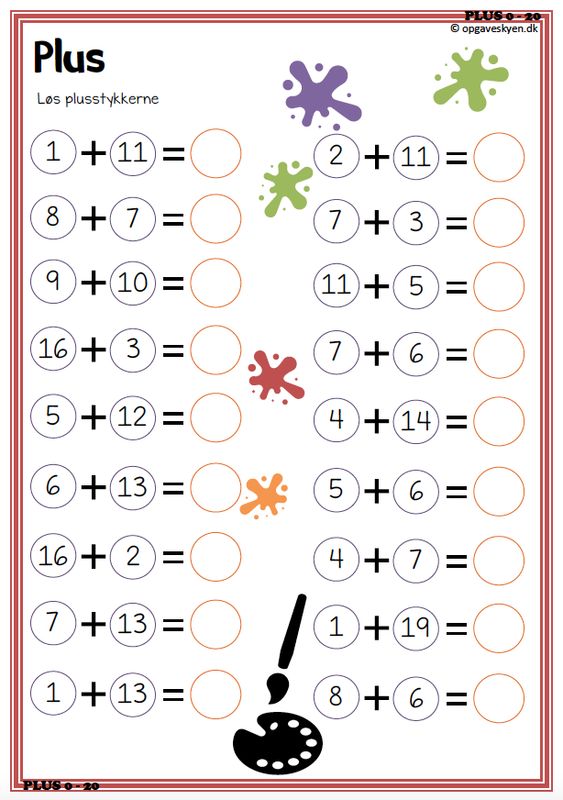 